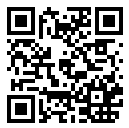 В настоящее время действуют 4 отраслевых соглашения и 580 коллективных договоров, заключенных работодателями с РОСПРОФЖЕЛ. Они включают социальные гарантии, компенсации и льготы. Эти обязательства в основном выполнялись. Коллективных трудовых споров не зафиксировано, все вопросы решались оперативно, за столом переговоров.Среднемесячная заработная плата работников ОАО "РЖД" за полугодие выросла 54856 руб. (+11,8 %, реальная + 10,3 %). В большинстве других организаций зарплата, в том числе реальная, также росла. Например, в АО "ФПК" на 14,5 %. По Российской Федерации среднемесячная заработная плата составила 42555 руб. (+ 11,2 %, реальная + 8,7 %). В ряде организаций работникам произведены дополнительные выплаты. Например, в ОАО "РЖД" - за обеспечение роста производительности труда в 2017 году - всего 7,3 млрд. руб. или в среднем около 10 тыс. руб. на одного работника. Аналогичная выплата произведена в АО "ФПК" и в ряде других организаций.Впервые за несколько лет проиндексированы зарплаты на предприятиях группы "Ремпутьмаш". Вместе с тем, в нескольких организациях зарплаты не индексировали на протяжении многих лет. Например, в АО "Издательский дом "Гудок", в отдельных организациях промышленного железнодорожного транспорта и транспортных строителей.Работникам локомотивных бригад грузового движения в ОАО "РЖД" при работе по технологии с применением второго отдыха за поездку стали выплачиваться двойные суточные с их индексацией при каждой индексации заработной платы в компании. Сумма дополнительных выплат в 2018 году составит более 21 млн. руб.По инициативе РОСПРОФЖЕЛ со 150 до 200 руб. увеличены размеры суточных работникам ОАО "РЖД", направляемым на профобучение.В первом полугодии во всех организациях, где действует РОСПРОФЖЕЛ зафиксировано снижение общего травматизма на 8,3 %, смертельного на 27,8 %; в ОАО "РЖД" - общего травматизма на 22,1 %, смертельного на 58,3 %.Правовая инспекция РОСПРОФЖЕЛ выявила около 6 тыс. нарушений, по ее представлениям отменено 220 неправомерно наложенных взысканий, восстановлено на работе 10 человек. Количество нарушений снизилось на 15 %. Работникам возвращено 43,4 млн. руб.Коллективными договорами определены обязательства профсоюзных организаций (ППО) в части оказания содействия работодателям в проведении культурно-массовой и физкультурно-оздоровительной работы, организации детского отдыха. На эти цели работодатель отчислялт ППО от 0,4 % до 0,5 % от фонда заработной платы работников.Коллективный договор ОАО "РЖД"Общие расходы на его реализацию превысили 60 млрд. руб. Отмечено значительное улучшение в обеспечении работников спецодеждой, спецобувью и другими СИЗ. Но проблемы в ряде организаций еще имеются.По предложению Профсоюза разработаны программы ремонта и реконструкции бытовых помещений, приобретения служебно-технических вагонов для сопровождения и проживания в них работников, занятых на ремонтных работах пути и др. Значительная работа проведена в части обеспечении работников качественным инструментом и средствами малой механизации.Компания брала на себя значительную часть расходов на организацию оздоровления работников и их детей, реализацию экскурсионных проектов. Профсоюз дополнительно приобрел 6 тыс. путевок для поощрения профсоюзного актива, уполномоченных по охране труда и др.Корпоративную пенсию в холдинге "РЖД" через НПФ "Благосостояние" получают 342,3 тыс. чел. (средний размер пенсии - 4460 руб.), в ОАО "РЖД" - 308,6 тыс. чел. (средний размер пенсии - 4497 руб.).Отраслевое соглашения по учреждениям образования, подведомственным Федеральному агентству железнодорожного транспортаРаспространяется на 9 университетских комплексов. По сообщению представителей сторон, обязательства Соглашения и коллективных договоров в основном выполнены.За счет средств РОСПРОФЖЕЛ организовано оздоровление студентов (790 чел.) и сотрудников (300 чел.) на Черноморском побережье и 100 студентов на базе пансионата ДВЖД "Морской берег".Несмотря на рост заработной платы, индексация размеров окладов работников учреждений в 2014-2017 годы не проводилась, что снизило гарантированную долю оплаты труда профессорско-преподавательского состава и сотрудников (инженеров, техников, лаборантов и др.). Индексация заработной платы проведена только с 1 января 2018 года на 4 %.